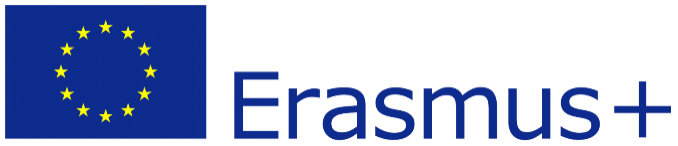 CERTIFICATE OF ATTENDANCE FOR ERASMUS LEARNING MOBILITYIt is hereby certified that      Mr/Ms…………………………………………………………………………  student at Necmettin Erbakan University followed and successfully completed a period of education of total ___ days  at…………………………………………….. between       ……../……/20.. and …../…./20..   within the framework of ERASMUS student learning mobility and in accordance with the her/his learning agreement signed prior to the mobility period.Date : 	Name-Surname 	     Department